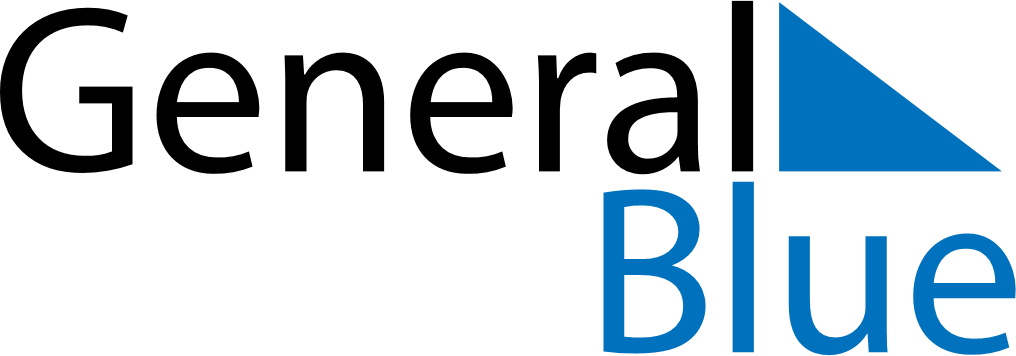 February 2024February 2024February 2024February 2024February 2024February 2024Finnsnes, Troms og Finnmark, NorwayFinnsnes, Troms og Finnmark, NorwayFinnsnes, Troms og Finnmark, NorwayFinnsnes, Troms og Finnmark, NorwayFinnsnes, Troms og Finnmark, NorwayFinnsnes, Troms og Finnmark, NorwaySunday Monday Tuesday Wednesday Thursday Friday Saturday 1 2 3 Sunrise: 9:26 AM Sunset: 2:37 PM Daylight: 5 hours and 11 minutes. Sunrise: 9:21 AM Sunset: 2:42 PM Daylight: 5 hours and 21 minutes. Sunrise: 9:16 AM Sunset: 2:47 PM Daylight: 5 hours and 31 minutes. 4 5 6 7 8 9 10 Sunrise: 9:11 AM Sunset: 2:52 PM Daylight: 5 hours and 41 minutes. Sunrise: 9:06 AM Sunset: 2:57 PM Daylight: 5 hours and 51 minutes. Sunrise: 9:01 AM Sunset: 3:02 PM Daylight: 6 hours and 1 minute. Sunrise: 8:56 AM Sunset: 3:07 PM Daylight: 6 hours and 10 minutes. Sunrise: 8:51 AM Sunset: 3:12 PM Daylight: 6 hours and 20 minutes. Sunrise: 8:47 AM Sunset: 3:17 PM Daylight: 6 hours and 30 minutes. Sunrise: 8:42 AM Sunset: 3:22 PM Daylight: 6 hours and 39 minutes. 11 12 13 14 15 16 17 Sunrise: 8:37 AM Sunset: 3:26 PM Daylight: 6 hours and 48 minutes. Sunrise: 8:33 AM Sunset: 3:31 PM Daylight: 6 hours and 58 minutes. Sunrise: 8:28 AM Sunset: 3:36 PM Daylight: 7 hours and 7 minutes. Sunrise: 8:23 AM Sunset: 3:40 PM Daylight: 7 hours and 16 minutes. Sunrise: 8:19 AM Sunset: 3:45 PM Daylight: 7 hours and 25 minutes. Sunrise: 8:14 AM Sunset: 3:49 PM Daylight: 7 hours and 35 minutes. Sunrise: 8:10 AM Sunset: 3:54 PM Daylight: 7 hours and 44 minutes. 18 19 20 21 22 23 24 Sunrise: 8:05 AM Sunset: 3:58 PM Daylight: 7 hours and 53 minutes. Sunrise: 8:00 AM Sunset: 4:02 PM Daylight: 8 hours and 2 minutes. Sunrise: 7:56 AM Sunset: 4:07 PM Daylight: 8 hours and 10 minutes. Sunrise: 7:51 AM Sunset: 4:11 PM Daylight: 8 hours and 19 minutes. Sunrise: 7:47 AM Sunset: 4:15 PM Daylight: 8 hours and 28 minutes. Sunrise: 7:42 AM Sunset: 4:20 PM Daylight: 8 hours and 37 minutes. Sunrise: 7:38 AM Sunset: 4:24 PM Daylight: 8 hours and 46 minutes. 25 26 27 28 29 Sunrise: 7:33 AM Sunset: 4:28 PM Daylight: 8 hours and 54 minutes. Sunrise: 7:29 AM Sunset: 4:32 PM Daylight: 9 hours and 3 minutes. Sunrise: 7:24 AM Sunset: 4:37 PM Daylight: 9 hours and 12 minutes. Sunrise: 7:20 AM Sunset: 4:41 PM Daylight: 9 hours and 20 minutes. Sunrise: 7:15 AM Sunset: 4:45 PM Daylight: 9 hours and 29 minutes. 